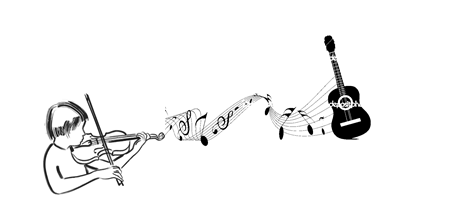 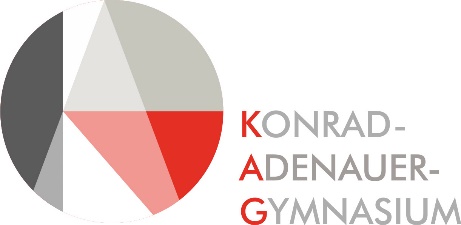 Anmeldeformular für das Klassenmusizieren der Kreismusikschule Westerwald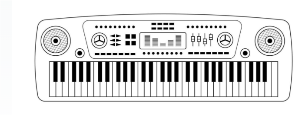 Bitte geben Sie die Anmeldung ab anNicole Pauly-MarzFachschaft MusikMeine Tochter / Mein Sohn 		  Klasse     Geburtsdatum des Kindes      wird verbindlich zum Gruppenunterricht der Kreismusikschule im Schuljahr     für Geige    / Gitarre    / Keyboard     angemeldet.Ich verpflichte mich, jeweils zu Beginn des Schuljahres den Jahresbetrag auf das Konto des FFEG zu überweisen. (Nähere Informationen erhalten Sie rechtzeitig.)  Diese Anmeldung beginnt und endet mit dem laufenden Schuljahr.Bitte denken Sie bei fortbestehendem Interesse am Gruppenunterricht daran, Ihr Kindfrühzeitig für das neue Schuljahr wieder anzumelden.Ort, Datum            Name eines/einer Erziehungsberechtigten 	Adresse (Straße, Wohnort)  	Telefon  	            Mobil			E-Mail-Adresse	 ________________________________________________Unterschrift e. Erziehungsberechtigten